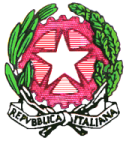 ISTITUTO COMPRENSIVO CAMIGLIANOLOC. PIANACCE - CAMIGLIANO - LU TEL 0583/926526 - FAX 0583/922568e-mail: luic835007@istruzione.it - luic835007@pec.istruzione.itwww.iccamigliano.gov.it CALENDARIO IMPEGNI SCUOLA PRIMARIASETTEMBRE 2018N.B Gli incontri di settore della Scuola Primaria si terranno presso la sede della scuola Primaria di CamiglianoLE LEZIONI INIZIERANNO IL GIORNO 17 SETTEMBREf/to  La Dirigente Scolastica                                                                                                       Dott.ssa Gioia Giuliani DataImpegniSedeOrario03/09Riunione Staff d’Istituto:(Collaboratori DS.)(Coordinatori di sede) (Funzioni Strumentali)I.C. CAMIGLIANOLoc. Pianacce9,00 -12,0004/09Collegio Docenti unificatoI.C. CAMIGLIANOLoc. Pianacce10,00 -12,0006/09Riunione tecnico organizzativa di settore                                   O.d.g. : assegnazioni docenti ai plessi ed alle classi;situazione dei plessi (criticità/proposte);bozza Regolamento d’Istitutoindividuazione progetti : PTOF 2018/2019; accoglienza alunni nuovi iscritti;curricolo verticale per competenze e progettazione;            varie ed eventuali.I.C. CamiglianoLoc. Pianacce9,00-12,0007/09Consigli di Interclasse O.d.g. :orari; organizzazione dell’accoglienza;predisposizione degli spazi;curricolo verticale per competenze e progettazione (con attenzione  alle attività per l’accoglienza alunni del primo mese di scuola);varie ed eventuali.I.C. CAMIGLIANOLoc. Pianacce      Nei plessi     9,00-12,0010/09Riunione tecnico organizzativa di settoreProgettazione annualeI.C. CamiglianoLoc. Pianacce     9,00-12,0011/09Riunione tecnico organizzativa di settore Progettazione annualeI.C. CamiglianoLoc. Pianacce     9,00-12,0012/09Consigli di Interclasse O.d.g.orari; organizzazione dell’accoglienza;predisposizione degli spazi;curricolo verticale per competenze e progettazione (con attenzione  alle attività per l’accoglienza alunni del primo mese di scuola);varie ed eventuali.Nei plessi     9,00-12,0013/09Dipartimenti disciplinari in verticale (progettazione) Dipartimento linguistico storico geografico sociale ;Dipartimento matematico scientifico tecnologico;Dipartimento artistico- espressivo.I.C. CAMIGLIANOLoc. Pianacce    10,00 -12,00